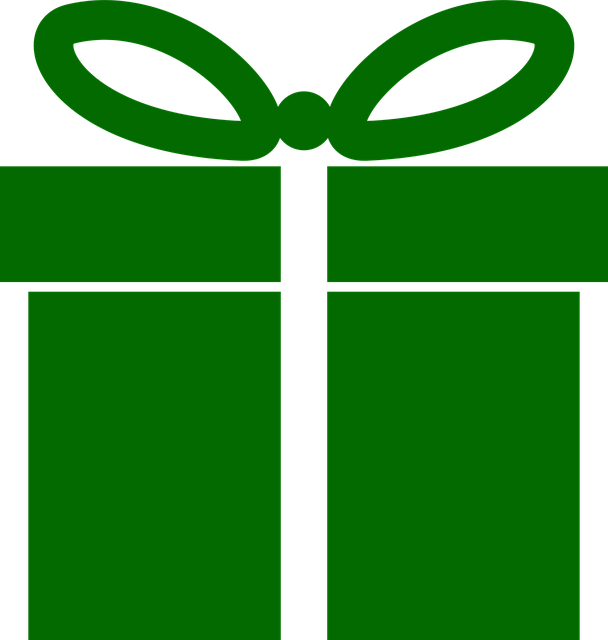     Per il/la Sig./Sig.ra  ……………………………………
    Per il seguente rituale  …………………………………………
  Offerto dal/la Sig./Sig.ra ………………………............Dimensione BenessereInserisci qui via e n° civico
Inserisci qui citta e zona
Per info e/o prenotazioni chiamare al 000000000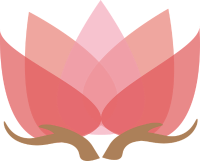 